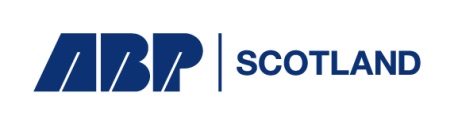 PORT OF AYR LOCAL NOTICE TO MARINERSNO. 04/2020Port of AyrNorth Breakwater Light House(55o28’.218N  004o38’.786W)BA Charts 2126 / 2220 / 1866MARINERS ARE ADVISED that the North Breakwater Light (QR 9m 5M) is unlit.All Vessels in the area are to navigate with extreme caution until further notice.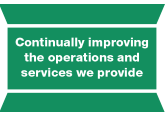 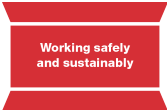 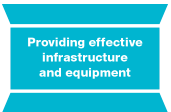 www.abports.co.ukCaptain Paul MatthewsHarbour Master Ayr & Troon  03rd March 2020Owners, Agents, Charterers, Marinas, Yacht Clubs and Recreational Sailing Organisations should ensure that the contents of this Notice are known to the Masters or persons in charge of their vessel or craft.